Certificat de Qualification professionnelleDELEGUE(E) A L’INFORMATION ET A LA PROMOTION DU MEDICAMENT VETERINAIRE EVALUATION DES COMPETENCES DU CANDIDATCandidatNom : 			Prénom : 			Entreprise :Parcours du candidatParcours VAEParcours de développement des compétencesDemande de validation totale du CQP Délégué(e) à l’information et à la promotion du médicament vétérinaire Demande de validation partielle sur les blocs de compétences suivants : Bloc de compétences 1 : Conseil, information et formation scientifiques, techniques et réglementaires aux clients, sur les médicaments vétérinaires de sa gamme, dans le respect de la réglementation vétérinaireBloc de compétences 2 : Recueil et transmission des informations indispensables à l’évaluation des cas de pharmacovigilance, d’antibiorésistance et des défauts qualitéBloc de compétences 3 : Mise en œuvre d’un plan d’action commerciale Bloc de compétences 4 : Relation commerciale et négociation avec les clients selon la réglementation en vigueur afin d’établir une relation de partenariat de qualité et durable entre l’entreprise et le client Présentation du CQPLe/ la Délégué(e) à l’information et à la promotion du médicament vétérinaire a en charge le développement du portefeuille de clients professionnels et du chiffre d’affaires d’une ou plusieurs gammes de médicaments vétérinaires de son entreprise, sur un territoire géographique défini.Porteur de l’image de son entreprise, il/elle assure la promotion, la vente de médicaments vétérinaires, l'information auprès des professionnels et le bon usage des médicaments vétérinaires dans le respect des règles éthiques et de la réglementation pharmaceutique.Il (elle) possède une connaissance technique, scientifique et réglementaire des médicaments vétérinaires doublée d’une compétence relationnelle et commerciale.Il (elle) recueille et transmet à l’entreprise, selon la procédure définie, tous les cas de pharmacovigilance et défauts qualité portés à sa connaissance.Il (elle) réalise le suivi de l’exécution des contrats, le suivi de ses clients, s’assure de leur satisfaction et met en œuvre des actions correctives, le cas échéant.Il (elle) assure le reporting de son activité.Il (elle) exerce son activité en autonomie, dans le respect de la politique commerciale de l’entreprise, et de son champ de responsabilité fixé par l’entreprise et sous la direction d’un responsable hiérarchique (par exemple : le responsable commercial, responsable des ventes, responsable régional). Il/ elle travaille en collaboration avec différents services de l’entreprise (par exemple : service commercial, service des ventes, service Marketing, service des affaires réglementaires …). Les principales situations professionnelles rencontrées sont les suivantes : Organisation de son activité commerciale : prospection, rendez-vous avec les clients…Présentation des médicaments vétérinaires de sa gamme, information et conseil aux clients Négociation et vente de médicaments vétérinairesReprésentation de l’entreprise dans des salons et manifestationsSuivi et reporting de son activité commercialeGestion et fidélisation d’un portefeuille clientRemontée d’informations techniques, réglementaires et commerciales Le référentiel CQP est constitué de quatre blocs de compétences :Bloc de compétences 1 : Conseil, information et formation scientifiques, techniques et réglementaires aux clients, sur les médicaments vétérinaires de sa gamme, dans le respect de la réglementation vétérinaireBloc de compétences 2 : Recueil et transmission des informations indispensables à l’évaluation des cas de pharmacovigilance, d’antibiorésistance et des défauts qualitéBloc de compétences 3 : Mise en œuvre d’un plan d’action commercialeBloc de compétences 4 : Relation commerciale et négociation avec les clients selon la réglementation en vigueur afin d’établir une relation de partenariat de qualité et durable entre l’entreprise et le clientPour obtenir le CQP dans sa totalité, le candidat doit être évalué positivement sur les 4 blocs de compétences.Pour obtenir un bloc de compétences, le candidat doit avoir acquis 80% des critères d’évaluation associés et acquis l’ensemble des critères essentiels (repérés en vert dans les tableaux).Déroulement de l’évaluationObjectif de l’évaluation :L’objectif de l’évaluation est de vérifier l’acquisition des compétences attendues pour chaque bloc de compétences présenté par le candidat.Participants : Le candidat, son responsable hiérarchique et 2 évaluateurs : un évaluateur habilité, un évaluateur externe au servicePréparationEn amont de l’évaluation :Le référentiel d’évaluation est présenté au candidat au moment du repérage des compétences.Le candidat rassemble les différents éléments issus de son activité professionnelle en fonction des blocs de compétences pour lesquels il sollicite la certification.Le responsable hiérarchique et les autres évaluateurs rassemblent également les différents éléments permettant d’apprécier l’activité professionnelle du candidat.Dans le cas où une observation directe est nécessaire, celle-ci doit être organisée avant l’entretien d’évaluation final.Déroulement de l’évaluationSuivant les blocs de compétences, l’évaluation se déroule sous la forme :D’une étude de cas concret ou d’une mise en situation simulée OuD’un entretien associé à un recueil de preuvesPour chaque bloc de compétences, les situations d’évaluation sont décrites dans le tableau du paragraphe « Mise en relation des blocs de compétences, des situations d’évaluation et des thèmes de formation ».Les évaluations sont organisées et aménagées en fonction de la situation du candidat : aménagement du temps dédié aux évaluations / utilisation d’aides techniques appropriées ou aides de personnes / aménagement du poste de travail. A l’issue de l’évaluation, les évaluateurs remplissent les grilles d’évaluation de ce document pour chaque critère d’évaluation en se basant sur les indicateurs d’évaluation spécifiés.Ces critères d’évaluation, identiques pour tous les candidats, permettent de garantir la valeur du CQP délivré.Les acteurs de l’évaluationUn évaluateur habilité : il conduit l’évaluation. De par sa connaissance des métiers et des référentiels, il garantit que le candidat réponde bien aux exigences du CQP qui est présenté.Une personne extérieure au service dans lequel le candidat travaille : cette personne est désignée par la commission formation de l’entreprise ou à défaut par l’instance représentative du personnel (CSE), figurant sur une liste de personnes qualifiées proposée par l’employeur. Elle est choisie pour sa neutralité et son objectivité dans l’évaluation.Le responsable hiérarchique direct du candidat : il complète les échanges entre le candidat et les évaluateurs (confirme les compétences mises en œuvre, donne des exemples…)Remarque : le responsable hiérarchique est présent lors de l’évaluation, et accompagne le candidat mais ne l’évalue pas.Mise en relation des blocs de compétences, des situations d’évaluation et des thèmes de formationBloc de compétences 1 : Conseil, information et formation scientifiques, techniques et réglementaires aux clients, sur les médicaments vétérinaires de sa gamme, dans le respect de la réglementation vétérinairePour ce bloc de compétences, le candidat doit être capable de :Expliquer les caractéristiques des médicaments vétérinaires de sa gamme (animaux concernés, pathologies traitées, classe thérapeutique, formes galéniques, posologies, pharmacologie, contre-indications, effets indésirables, bon usage du produit…) Expliquer et argumenter les avantages concurrentiels des produits de sa gamme Apporter les informations appropriées en fonction de l’interlocuteur et de ses préoccupations Répondre aux questions et aux objections du clientAdopter, en toutes circonstances, une attitude professionnelle dans le respect des règles et consignes de l’entreprise Intégrer, dans son activité professionnelle, toutes les dispositions réglementaires du (de la) Délégué(e) à l’information et à la promotion du médicament vétérinaire Entreprise : ……………………………………………………………………………	Candidat : ……………………………………………………………………………Mode d’évaluation : Cochez le mode d’évaluation choisi Analyse du livret 2 VAE, le cas échéantEtude de cas concret ou une mise en situation simulée de conseil et argumentaire avec des médicaments vétérinaires de la gamme du candidatOU Entretien associé à un recueil de preuves dont des compte-rendu des tournées en duo avec le hiérarchique : bilan de l’activité du candidat en lien avec le conseil des clients et les argumentaires du candidat concernant les informations scientifiques, techniques et réglementaires des médicaments vétérinaires de sa gamme L’évaluation est organisée et aménagée en fonction de la situation du candidat : aménagement du temps dédié aux évaluations / utilisation d’aides techniques appropriées ou aides de personnes / aménagement du poste de travail. L’entreprise a mis en place les conditions d’évaluation suivantes : Le candidat conseille des clients sur les médicaments vétérinaires de sa gamme	       									Oui    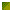 Exemples de documents pouvant servir d’appui à l’évaluation Cochez-le(s) document(s) (papier et/ou électronique) ayant été utilisé(s) :Documents de présentation des médicaments vétérinaires de l’entreprise, documents ou outils d’aide à la vente Documents concernant la réglementation vétérinaire et les obligations du délégué vétérinaireOutil de gestion de la relation clientAutres : précisez :     ………………………………………………………………………………………………………………………………………………………………………………………………………………………………………………………………………………Exemples de questions à poser lors de l’entretien :Quels types de médicaments vétérinaires conseillez-vous ? Auprès de quels professionnels ? Sur quel secteur ?Quelles sont leurs caractéristiques (animaux concernés, pathologies traitées, classe thérapeutique, formes galéniques, posologies, pharmacologie, contre-indications, effets indésirables, bon usage du produit…) ?Quelles informations apportez-vous à un client ? Donnez des exemples.Quelles objections avez-vous rencontrées de la part de vos clients ? Donnez des exemples. Comment y avez-vous répondu ?A quelles dispositions réglementaires êtes-vous soumis dans le cadre de votre activité (en matière de publicité, RCP, classes de médicaments, ayant-droit) ?Commentaire des évaluateurs Résultat de l’évaluationLe bloc de compétences 1 est évalué « acquis » si 80% des critères sont cochés « oui » (4 critères sur 5) et si les 2 critères essentiels (repérés en vert) sont cochés « oui »Evaluation du bloc de compétences 1 réalisée le :Nom, qualité et signature du candidat :…………………………………………………………………………………………………Nom, qualité et signature du responsable hiérarchique :…………………………………………………………………………………………………Les évaluateurs : Nom, qualité et signature de la personne qualifiée externe au service :…………………………………………………………………………………………………Nom, qualité et signature de l’évaluateur habilité :…………………………………………………………………………………………………Bloc de compétences 2 :Recueil et transmission des informations indispensables à l’évaluation des cas de pharmacovigilance, d’antibiorésistance et des défauts qualitéPour ce bloc de compétences, le candidat doit être capable de :Détecter, en toute situation, l’ensemble des cas de pharmacovigilance et des défauts qualitéRecueillir les informations (critères minimaux) indispensables à l’évaluation des cas en fonction des dispositions réglementairesDéclarer l’information auprès des services concernés dans les délais fixés par l’entreprise en utilisant des aides (techniques, humaines, organisationnelles) adaptées, le cas échéantRecevoir et écouter la problématique rencontrée par le client, la classer et orienter vers la procédure de prise en charge adaptée avec rigueur et méthodeEntreprise : ……………………………………………………………………………	Candidat : ……………………………………………………………………………Mode d’évaluation : Cochez le mode d’évaluation choisi Analyse du livret 2 VAE, le cas échéantEntretien associé à un recueil de preuves concernant l’activité du candidat en lien avec les cas de pharmacovigilance, d’antibiorésistance et les défauts qualité OUEtude de cas concret ou mise en situation simulée concernant le recueil de critères indispensables à l’évaluation des cas de pharmacovigilance, d’antibiorésistance et de défauts qualitéL’évaluation est organisée et aménagée en fonction de la situation du candidat : aménagement du temps dédié aux évaluations / utilisation d’aides techniques appropriées ou aides de personnes / aménagement du poste de travail.L’entreprise a mis en place les conditions d’évaluation suivantes :Le candidat assure l’information auprès des clients professionnels sur le bon usage des médicaments vétérinaires 						Oui Le candidat dispose des informations sur la procédure de gestion et de transmission de cas de pharmacovigilance et d’antibiorésistance 			Oui 	Exemples de documents ou d’éléments pouvant servir d’appui à l’évaluation Cochez-le ou les documents (papier et/ou électronique) ayant été utilisés :Procédure de gestion et de transmission de cas de pharmacovigilance, d’antibiorésistance et de défauts qualitéDocuments de transmission de cas de pharmacovigilance, d’antibiorésistance et de défauts qualité Documents renseignés par le candidat sur des cas de pharmacovigilance, d’antibiorésistance et de défauts qualité Autres : précisez :     	…………………………………………………………………………………………	…………………………………………………………………………………………Exemples de questions à poser lors de l’entretien :Avez-vous été confronté(e) à des cas de pharmacovigilance, d’antibiorésistance, de défauts qualité ou de problématiques transmis par un client ? Comment vous a été transmise cette information ? Donnez un exempleQuelles informations complémentaires avez-vous recherchées ? A quels éléments étiez-vous vigilant(e) ? Quels critères permettant l’évaluation du/des cas avez-vous recueillis ? Par quels moyens avez-vous transmis ces informations à votre entreprise ? A quel(s) interlocuteur(s) ? Quelles actions d’amélioration ont été mises en œuvre suite à ces cas ? Les avez-vous présentées au client ? Par quels moyens ? En avez-vous assuré leur suivi ? Donnez des exemples.Commentaire des évaluateurs Résultat de l’évaluationLe bloc de compétences 2 est évalué « acquis » si 80% des critères sont cochés « oui » (4 critères sur 5) et si les 3 critères essentiels (repérés en vert) sont cochés « oui »Evaluation du bloc de compétences 2 réalisée le :Nom, qualité et signature du candidat :…………………………………………………………………………………………………Nom, qualité et signature du responsable hiérarchique :…………………………………………………………………………………………………Les évaluateurs : Nom, qualité et signature de la personne qualifiée externe au service :…………………………………………………………………………………………………Nom, qualité et signature de l’évaluateur habilité :…………………………………………………………………………………………………Bloc de compétences 3 :Mise en œuvre d’un plan d’action commercialePour ce bloc de compétences, le candidat doit être capable de :Recueillir et exploiter des informations pertinentes sur les cibles de son secteur, leur potentiel et les concurrents à partir de différentes sources et en utilisant des aides (techniques, humaines, organisationnelles) adaptées, le cas échéantIdentifier les enjeux et les problématiques de ses clients et prospectsTransmettre des informations pertinentes sur les clients, les prospects et leurs besoins à sa hiérarchie et aux autres services de l’entreprise pour assurer la relation client selon les règles et procédures en vigueur Identifier les moyens nécessaires à la mise en œuvre de ses activités commerciales avec sa hiérarchie Organiser son activité sur son secteur en fonction des objectifs définis et identifier les priorités dans le respect des procédures de l’entreprise (prise de rendez-vous, participation à des manifestations professionnelles, gestion administrative...) en utilisant des aides (techniques, humaines, organisationnelles) adaptées, le cas échéantProspecter et obtenir des rendez-vous afin de développer son portefeuille clients et prospectsRéaliser la mise à jour du fichier des clients et des prospects en utilisant l’outil de gestion de la relation clients de l’entreprise et des aides (techniques, humaines, organisationnelles) adaptées, le cas échéantRenseigner les tableaux de suivi de l’activité et de la performance commerciale en utilisant des aides (techniques, humaines, organisationnelles) adaptées, le cas échéantSuivre les résultats de ses actions commerciales et des activités de prospection en utilisant des aides (techniques, humaines, organisationnelles) adaptées, le cas échéant, identifier les écarts et alerter sa hiérarchieCommuniquer efficacement avec différents interlocuteurs internes (service commercial, marketing, affaires réglementaires, service communication, service technique) et externes en utilisant des aides (techniques, humaines, organisationnelles) adaptées, le cas échéantEntreprise : ……………………………………………………………………………	Candidat : ……………………………………………………………………………Mode d’évaluation : Analyse du livret 2 VAE, le cas échéantEntretien associé à un recueil de preuves concernant l’activité du candidat en lien avec la mise en œuvre et le suivi du plan d’actions commerciales : la politique commerciale de son entreprise, les objectifs fixés, les rendez-vous pris et les manifestations auxquelles il participe, le système et les outils de gestion de la relation client mis en œuvre par le candidat (fichiers clients…) et le reporting qu’il réaliseL’évaluation est organisée et aménagée en fonction de la situation du candidat : aménagement du temps dédié aux évaluations / utilisation d’aides techniques appropriées ou aides de personnes / aménagement du poste de travail. L’entreprise a mis en place les conditions d’évaluation suivantes : Le candidat organise son activité commerciale afin de répondre aux objectifs d’un plan d’action commerciale							Oui  Le candidat réalise le reporting de son activité 	 			Oui  Exemples de documents pouvant servir d’appui à l’évaluation Cochez-le ou les documents (papier et/ou électronique) ayant été utilisés :Documents liés aux études de marchés, à l’analyse du secteurDocuments détaillant les objectifs commerciaux du candidatOutil de gestion de la relation clientDocuments de suivi des clients Fichiers des clients et des prospectsOutil de gestion de la relation clientBilans, rapports d’activité renseignés par le candidatOutils de reporting renseignés par le candidatTableaux de suivi de l’activité Autres : précisez :     ……………………………………………………………………………………………………………………………………………………………………………………Exemples de questions à poser lors de l’entretien :Quel est votre secteur ? Quelles sont les cibles de vos actions commerciales ?Quelles informations recherchez-vous sur votre secteur ? A partir de quelles sources ? Comment vérifiez-vous vos sources ? Comment vous organisez-vous pour répondre à vos objectifs, pour prospecter ou prendre des rendez-vous ? Comment identifiez-vous vos priorités ? Quels sont les moyens à votre disposition pour réaliser vos activités commerciales (outils, documents, autres ressources matérielles) ?Comment réalisez-vous la mise à jour de votre fichier client et prospect ? Quel(s) outil(s) de suivi de votre activité et des performances commerciales utilisez-vous ? A quoi êtes-vous attentif(ive) lors du renseignement du ou des outil(s) ? Quels indicateurs utilisez-vous ? Analysez-vous les résultats de vos actions commerciales ? Avez-vous été confronté(e) à des écarts ? Qu’avez-vous fait ? Donnez des exemples. Avec quels services et quels interlocuteurs êtes-vous en relation dans votre entreprise et en externe ? Sur quels sujets ? Par l’intermédiaire de quels canaux de communication ? A quoi êtes-vous attentif(ive) lors de la transmission d’informations ? Donnez des exemples. Commentaire des évaluateurs Résultat de l’évaluationLe bloc de compétences 3 est évalué « acquis » si 80% des critères sont cochés « oui » (8 critères sur 9) et si les 3 critères essentiels (repérés en vert) sont cochés « oui »Evaluation du bloc de compétences 3 réalisée le :Nom, qualité et signature du candidat :…………………………………………………………………………………………………Nom, qualité et signature du responsable hiérarchique :…………………………………………………………………………………………………Les évaluateurs : Nom, qualité et signature de la personne qualifiée externe au service :…………………………………………………………………………………………………Nom, qualité et signature de l’évaluateur habilité :…………………………………………………………………………………………………Bloc de compétences 4 :Relation commerciale et négociation avec les clients selon la réglementation en vigueur afin d’établir une relation de partenariat de qualité et durable entre l’entreprise et le clientPour ce bloc de compétences, le candidat doit être capable de :Intégrer, dans son activité professionnelle, les obligations du (de la) Délégué(e) à l’information et à la promotion du médicament vétérinaire Etablir un contact efficace et adapté avec le clientCréer des conditions favorables à l’échange avec le clientIdentifier et analyser les besoins du client par un questionnement adapté, une écoute active et une reformulation pertinenteRechercher des informations auprès du client sur l’état des stocks, les ventes réalisées et son potentielGérer et suivre les réclamations du client (recueil d’informations, analyse, transmission aux interlocuteurs appropriés)Assurer le suivi de la satisfaction du client dans une situation difficileFormaliser une offre commerciale (contrat, bon de commande) adaptée aux besoins du client dans le respect des procédures de l’entreprise en utilisant des aides (techniques, humaines, organisationnelles) adaptées, le cas échéant Argumenter et négocier de façon pertinente l’ensemble des composantes de l’offre et répondre avec efficacité aux questions et aux objections du clientConclure la vente Entreprise : ……………………………………………………………………………	Candidat : ……………………………………………………………………………Mode d’évaluation : Cochez le mode d’évaluation choisi Analyse du livret 2 VAE, le cas échéantMise en situation professionnelle simulée de négociation commerciale avec les clients et de gestion des réclamations qu’il a rencontrésOUEntretien associé à un recueil de preuves dont des compte-rendu des tournées en duo avec le hiérarchique concernant l’activité du candidat en lien avec la négociation commerciale et les actes de vente qu’il a réalisésL’évaluation est organisée et aménagée en fonction de la situation du candidat : aménagement du temps dédié aux évaluations / utilisation d’aides techniques appropriées ou aides de personnes / aménagement du poste de travail. L’entreprise a mis en place les conditions d’évaluation suivantes : Le candidat élabore des offres commerciales				Oui Exemples de documents pouvant servir d’appui à l’évaluation Cochez-le ou les documents (papier et/ou électronique) ayant été utilisés :Documents d’aide à la vente Documents liés à la réglementation Offres rédigées par le candidatOutil de gestion de la relation clientProcédures de gestion des réclamations de votre entrepriseDocuments de remontée d’information concernant des réclamations rédigés par le candidat Document de suivi des réclamations de l’entreprise Documents de suivi d’actions correctives Autres : précisez :    ……………………………………………………………………………………………………………………………………………………………………………………Exemples de questions à poser lors de l’entretien :Comment procédez-vous pour établir un contact efficace avec un client et instaurer un climat favorable à un échange ? Donnez des exemples Comment procédez-vous pour découvrir les besoins d’un client ? Quelles informations recherchez-vous auprès de vos clients pour rédiger votre offre (état des stocks, ventes réalisées…) ? Donnez des exemplesAvez-vous déjà été confronté à une réclamation client ? Qu’avez-vous fait ?Comment faite-vous pour préserver la satisfaction du client dans une situation difficile ? Sur quel(s) support(s) rédigez-vous vos offres commerciales ? A quels éléments êtes-vous attentif(tive) ? Comment construisez-vous votre argumentaire ?Comment concluez-vous votre négociation commerciale ?Commentaire des évaluateurs Résultat de l’évaluationLe bloc de compétences 4 est évalué « acquis » si 80% des critères sont cochés « oui » (11 critères sur 13) et si les 4 critères essentiels (repérés en vert) sont cochés « oui »Evaluation du bloc de compétences 4 réalisée le :Nom, qualité et signature du candidat :…………………………………………………………………………………………………Nom, qualité et signature du responsable hiérarchique :…………………………………………………………………………………………………Les évaluateurs : Nom, qualité et signature de la personne qualifiée externe au service :…………………………………………………………………………………………………Nom, qualité et signature de l’évaluateur habilité :…………………………………………………………………………………………………Bilan de l’évaluationDate :Nom, qualité et signature du candidat :…………………………………………………………………………………………………Nom, qualité et signature du responsable hiérarchique :…………………………………………………………………………………………………Les évaluateurs : Nom, qualité et signature de la personne qualifiée externe au service :…………………………………………………………………………………………………Nom, qualité et signature de l’évaluateur habilité :…………………………………………………………………………………………………Bloc de compétencesModalités d’évaluationThèmes de formationBloc decompétences 1 :Conseil, information et formation scientifiques, techniques et réglementaires aux clients, sur les médicaments vétérinaires de sa gamme, dans le respect de la réglementation vétérinaireAnalyse du livret 2 VAE, le cas échéantEtude de cas concret ou une mise en situation simulée de conseil et argumentaire avec des médicaments vétérinaires de la gamme du candidatOU Entretien associé à un recueil de preuves dont des compte-rendu des tournées en duo avec le hiérarchique : bilan de l’activité du candidat en lien avec le conseil des clients et les argumentaires du candidat concernant les informations scientifiques, techniques et réglementaires des médicaments vétérinaires de sa gamme Les animaux et pathologies (dans les domaines de la bactériologie, de l’immunologie, de la parasitologie, des pathologies cardio-vasculaires, des pathologies digestives, de la reproduction et de l’endocrinologie, de la neurologie)Les médicaments vétérinaires : la classe thérapeutique, les formes galéniques, les posologies, la pharmacologie, toxicologie, temps d’attente les LMR, les contre-indications, les effets indésirables et le bon usage du produit (les avantages de sa gamme)La réglementation vétérinaire et les obligations du délégué vétérinaire : les règles concernant la publicité, la pharmacovigilance et l’antibiothérapieBloc de compétences 2 :Recueil et transmission des informations indispensables à l’évaluation des cas de pharmacovigilance, d’antibiorésistance et des défauts qualitéAnalyse du livret 2 VAE, le cas échéantEntretien associé à un recueil de preuves concernant l’activité du candidat en lien avec les cas de pharmacovigilance, d’antibiorésistance et les défauts qualité OUEtude de cas concret ou mise en situation simulée concernant le recueil de critères indispensables à l’évaluation des cas de pharmacovigilance, d’antibiorésistance et de défauts qualité La réglementation concernant la gestion de cas de pharmacovigilance et d’antibiorésistance et les différents acteursLa procédure de gestion et de transmission d’information de cas de pharmacovigilance et d’antibiorésistanceLes actions correctives et les actions d’amélioration continue Bloc decompétences 3 :Mise en œuvre d’un plan d’action commercialeAnalyse du livret 2 VAE, le cas échéantEntretien associé à un recueil de preuves concernant l’activité du candidat en lien avec la mise en œuvre et le suivi du plan d’actions commerciales : la politique commerciale de son entreprise, les objectifs fixés, les rendez-vous pris et les manifestations auxquelles il participe, le système et les outils de gestion de la relation client mis en œuvre par le candidat (fichiers clients…) et le reporting qu’il réaliseLe recueil et l’analyse des informations liées au secteur L’organisation de son activité et les moyens permettant la réalisation de l’activité commercialeLe suivi et le reporting de l’activité commerciale (outils, indicateurs, actions mises en œuvre)La communication avec différents interlocuteurs internes ou externes et les canaux de communicationBloc de compétences 4 :  Relation commerciale et négociation avec les clients selon la réglementation en vigueur afin d’établir une relation de partenariat de qualité et durable entre l’entreprise et le clientAnalyse du livret 2 VAE, le cas échéantMise en situation professionnelle simulée de négociation commerciale avec les clients et de gestion des réclamations qu’il a rencontrésOUEntretien associé à un recueil de preuves dont des compte-rendu des tournées en duo avec le hiérarchique concernant l’activité du candidat en lien avec la négociation commerciale et les actes de vente qu’il a réalisésLa réglementation vétérinaire et les obligations du délégué vétérinaire Les techniques de prise de contact et d’entretien avec un client et la présentationLa recherche d’informations et l’analyse des besoins du clientLa formalisation d’une offre commercialeL’argumentation et la négociation d’une offre commercialeLa conclusion de la venteCritères d’évaluationIndicateurs d’évaluationEvaluationL’ensemble des caractéristiques des médicaments vétérinaires de sa gamme sont expliquées au client  Explication pertinente concernant l’ensemble des éléments suivants (définis dans le RCP :  Résumé des Caractéristiques du Produit) : les animaux concernés, les pathologies traitées (dans les domaines de la bactériologie, de l’immunologie, de la parasitologie, des pathologies cardio-vasculaires, des pathologies digestives, de la reproduction et de l’endocrinologie, de la neurologie)la classe thérapeutiqueles formes galéniquesles posologiesles contre-indicationsles effets indésirables le bon usage du médicamentOui  NonL’argumentation présente les avantages de sa gamme par rapport à la concurrence et/ ou la pratique professionnelle du clientOrganisation pertinente et cohérence des explicationsArgumentation selon des données factuelles et sans dénigrement de la concurrenceUtilisation des supports réalisés par l’entrepriseUtilisation d’aides (techniques, humaines, organisationnelles) adaptées, le cas échéantOui  NonUne réponse est apportée aux remarques et aux objections du clientPrise en compte de l’ensemble des remarques et objections du clientPertinence des réponsesAdaptation aux besoins du clientOui  NonL’attitude et la présentation est adaptéeRespect des règles et consignes de l’entrepriseOui  NonL’ensemble des dispositions concernant la réglementation vétérinaire du délégué vétérinaire sont expliquésAucune erreur concernant la réglementation vétérinaire : les règles concernant la publicité, RCP, les classes de médicaments, les ayant droit Aucune omissionOui  Non Bloc évalué « acquis »4 critères sur 5 cochés « oui » et les 2 critères essentiels cochés « oui » Bloc évalué « non acquis »Critères d’évaluationIndicateurs d’évaluationEvaluationLa problématique du client est recueillie et prise en compte  Recherche appropriée d’informations complémentaires et d’éléments factuels indispensables à l’analyse de la situation (questionnement du client, recueil de documents …)Oui  NonLes cas de pharmacovigilance et les défauts qualité sont identifiésAucune erreur dans l’identification des casOui  NonL’ensemble des critères indispensables à l’évaluation des cas est identifiéAucune omission dans le recueil des critères permettant l’évaluation des casOui  NonLes services pertinents pour traiter la problématique du client sont informésApplication de la procédure de gestion et de transmission d’information de cas de pharmacovigilance et d’antibiorésistanceRespect des délais de transmission des informations Utilisation d’aides (techniques, humaines, organisationnelles) adaptées, le cas échéantOui  NonUne réponse est apportée au client (explication des actions mises en œuvre, étapes à suivre …)Pertinence de la réponse transmise au client au regard de la problématique rencontréeRespect des procédures en vigueur dans l’entreprise concernant le traitement des problématiques rencontrées par le clientPrésentation aux clients des actions mises en œuvreOui  Non Bloc évalué « acquis »4 critères sur 5 cochés « oui » et les 3 critères essentiels cochés « oui » Bloc évalué « non acquis »Critères d’évaluationIndicateurs d’évaluationEvaluationLes informations sur les cibles de son secteur, leur potentiel et les concurrents sont recherchées à partir de diverses sources d’informations (collecte sur le terrain, clients, internet, réseaux sociaux, bases de données, documents de l’entreprise, offres de la concurrence, …) et sont actualisées régulièrementRecherche et actualisation des informations sur les entreprises de son secteur, sur leur évolution, leur potentiel et les concurrents à partir de diverses sources d’informations Pertinence des sources d’information (collecte sur le terrain, clients, internet, réseaux sociaux, bases de données, documents de l’entreprise, offres de la concurrence, …) Vérification de la fiabilité des informations recueilliesUtilisation d’aides (techniques, humaines, organisationnelles) adaptées à la situation de handicap, le cas échéantOui  NonLes enjeux et les problématiques des clients et des prospects sont identifiés et expliquésIdentification pertinente des enjeux et problématiques des clients et des prospectsOui  NonL’ensemble des informations pertinentes, collectées à l’occasion du travail de terrain sur les clients, les prospects et leurs besoins est identifié et transmis à la hiérarchie et aux autres services concernésIdentification des informations clés sur les clients, les situations rencontrées Identification des impacts potentiels de ces informations sur les autres membres de l’équipe, les autres services de l’entrepriseRespect des délais, des règles et procédures de transmission d’informationsOui  NonLes moyens permettant la mise en œuvre des activités commerciales sont identifiés et justifiésPertinence des explications concernant des moyens nécessaires à la mise en œuvre de ses activités commerciales (outils, documents, ressources matérielles…)Oui  NonL’ensemble des activités à réaliser est identifié (prise de rendez-vous, rencontre avec des clients ou des prospects, suivi des clients, gestion administrative des dossiers des clients, organisation de réunion de professionnels, participation à des salons, gestion de son temps…) et organiséEstimation du temps imparti à chaque activité ou à chaque entretien conforme aux règles de l’entrepriseOrdre de réalisation des activités adapté à l’objectif (prise de rendez-vous, rencontre avec des clients ou des prospects, suivi des clients, gestion administrative des dossiers des clients, organisation de réunion de professionnels, participation à des salons, gestion de son temps…)Priorisation des activités adaptée aux objectifs définis, à l’optimisation du temps, aux moyens et au respect des procédures de l’entrepriseUtilisation d’aides (techniques, humaines, organisationnelles) adaptées à la situation de handicap, le cas échéantOui  NonLes données concernant les clients et les prospects sont renseignés et mis à jour selon les procédures en vigueur dans l’entrepriseQualification des nouveaux clients selon leur potentiel Renseignement et mise à jour régulière des données Exactitude et exhaustivité des donnéesFormalisation régulière des rapports de visite Utilisation à bon escient du système de gestion de la relation client/prospectUtilisation d’aides (techniques, humaines, organisationnelles) adaptées à la situation de handicap, le cas échéantOui  NonLes tableaux de suivi de l’activité et de la performance commerciale sont renseignés avec régularitéRenseignement régulier des tableaux de bord de suivi de son activité et de la performance commerciale en conformité avec les consignes de l’entreprise Explication adaptée des indicateurs utilisés et de leur significationUtilisation des outils informatiques mis à disposition par l’entrepriseUtilisation d’aides (techniques, humaines, organisationnelles) adaptées à la situation de handicap, le cas échéantOui  NonLes résultats des actions commerciales et des activités de prospection, sont suivis et tout écart est identifié et présenté à sa hiérarchieSuivi régulier des résultats, en conformité avec les procédures de l’entreprise Utilisation d’aides (techniques, humaines, organisationnelles) adaptées à la situation de handicap, le cas échéantExplication adaptée des résultats des actions commerciales Identification de tout écart et information à sa hiérarchieOui  NonDes échanges réguliers sont établis avec les interlocuteurs internes et externes y compris dans le cadre d’un travail en réseau et à distancePrise en compte des besoins, des demandes et des informations apportés par différents interlocuteurs Présentation claire et exploitable des informations Clarté, précision et pertinence de l’expression écrite et/ou orale et du vocabulaire Utilisation d’aides (techniques, humaines, organisationnelles) adaptées à la situation de handicap, le cas échéantOui  Non Bloc évalué « acquis »8 critères sur 9 cochés « oui » et les 3 critères essentiels cochés « oui » Bloc évalué « non acquis »Critères d’évaluationIndicateurs d’évaluationEvaluationL’ensemble des dispositions concernant les obligations du délégué vétérinaire sont expliquésAucune erreur concernant les obligations du délégué vétérinaire Aucune omissionOui  NonLes techniques de prise de contact sont mises en œuvre afin de répondre aux objectifs fixés Entrée en contact courtoise et efficaceRespect de la distance professionnelle nécessaireInstauration rapide d’une relation de qualité et personnalisée avec le client Oui  NonL’entretien est préparéRecueil d’information préalable sur les caractéristiques et l’historique du clientOui  NonDes conditions favorables sont créées avec le client tout au long de l’échangeEcoute et concentration tout au long de l’échange Intérêt, curiosité et disponibilité à l’égard du client, tout au long de l’échangeMarques visibles d’attention Expression claire pour le client (vocabulaire adapté, pas de termes techniques incompréhensibles, phrases courtes, construites, clarté et rythme de l’élocution)Oui  NonL’ensemble des besoins du client est identifié et analyséPertinence des questions posées et des techniques de reformulation : questions claires, courtes, précises, complètesRecherche et prise en compte des attentes non exprimées par le client (analyse de la nature des informations communiquées en priorité et des questions posées, …)Prise en compte de toutes les informations, observations et remarques apportées par le clientIdentification et analyse pertinentes des besoins explicites et implicites du clientOui  NonLes informations concernant l’état des stocks, des ventes sont recherchées auprès du clientPertinence des questions posées au client pour obtenir les informations sur le stock et les ventesVérification des informations Pertinence des conseils formulés (conseils concernant l’exposition des médicaments vétérinaires …)Oui  NonLa réclamation du client est recueillie et prise en compte  Recherche appropriée d’informations complémentaires et d’éléments factuels indispensables à l’analyse de la situation (questionnement du client, recueil de documents …)Oui  NonLes services pertinents pour traiter la réclamation du client sont informésApplication de la procédure de gestion des réclamationsRespect des délais de transmission des informationsOui  NonLa satisfaction et la mise en confiance du client sont vérifiées par des moyens adaptésAdaptation des outils ou moyens de suivi au client : contact téléphonique, questionnaire de satisfaction ....Transmission des résultats des actions au clientRecherche de l’adhésion du client sur les propositions effectuées pour régler la situation  Remise en confiance du client vis-à-vis de l’entreprise (vérification de la satisfaction client quant à la solution apportée, proposition d’une action de suivi, …)Oui  NonLes actions correctives et les actions d’amélioration continue sont présentées au client et suiviesSuivi des actions correctives ou des points d’amélioration dans le respect des règles en vigueur Transmission des résultats des actions au clientRecherche de l’adhésion du client sur les propositions effectuées pour régler la situation  Remise en confiance du client vis-à-vis de l’entreprise (vérification de la satisfaction client quant à la solution apportée, proposition d’une action de suivi, …)Oui  NonUne offre commerciale (contrat, bon de commande) est proposée au clientFormat approprié de l’offre commercialePrésentation adaptée aux besoins du client Pertinence et conformité de l’offre aux objectifs commerciaux et aux procédures de l’entrepriseConformité de l’offre à la réglementation en vigueurUtilisation d’aides (techniques, humaines, organisationnelles) adaptées à la situation de handicap, le cas échéantOui  NonL’ensemble des composantes de l’offre est présenté au client, argumenté et négociéPrésentation et valorisation de la solution proposée Explication argumentée et cohérente des choix et options proposés Prise en compte des signes d’attention verbaux et non verbaux émis par le clientPertinence des réponses aux objections ou questions du clientNégociation adaptée des ajustements possibles dans le respect des marges de manœuvres préalablement définiesOui  NonLa vente est conclue selon les procédures en vigueur dans l’entrepriseRécapitulatif des décisions prises au cours de l’entretien Valorisation de la décision prise par le client Formule personnalisée de prise de congé  Oui  Non Bloc évalué « acquis »11 critères sur 14 cochés « oui » et les 4 critères essentiels cochés « oui » Bloc évalué « non acquis »Bloc de compétencesCe bloc de compétences a été évaluéL’ensemble des critères du bloc sont évalués positivementBloc de compétences 1 :Conseil, information et formation scientifiques, techniques et réglementaires aux clients, sur les médicaments vétérinaires de sa gamme, dans le respect de la réglementation vétérinaire Oui Non Oui NonBloc de compétences 2 :Recueil et transmission des informations indispensables à l’évaluation des cas de pharmacovigilance, d’antibiorésistance et des défauts qualité Oui Non Oui NonBloc de compétences 3 :Mise en œuvre d’un plan d’action commerciale Oui Non Oui NonBloc de compétences 4 :Relation commerciale et négociation avec les clients selon la réglementation en vigueur afin d’établir une relation de partenariat de qualité et durable entre l’entreprise et le client Oui Non Oui Non